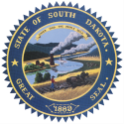 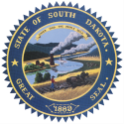 Applicant Name:  Applicant Name:  Interviewer Name/Date:Interviewer Name/Date:Interviewer Name/Date:Job Fit  (All questions optional but must ask the same questions of all applicants.)Job Fit  (All questions optional but must ask the same questions of all applicants.)Job Fit  (All questions optional but must ask the same questions of all applicants.)Job Fit  (All questions optional but must ask the same questions of all applicants.)Job Fit  (All questions optional but must ask the same questions of all applicants.) A - High     B - Moderate     C - Low A - High     B - Moderate     C - Low A - High     B - Moderate     C - Low“I am really looking forward to our time together. Here’s what I’d like to do. I’d like to spend the first 15 minutes of our call getting to know you. After that, I’m happy to answer any questions you have so you can get to know us. Sound good?"To begin, please briefly tell me about your education and work history, especially as it relates to this position. Unless already provided, probe by asking why the applicant left relevant jobs, including his/her current job (I.e., Why did you leave that job? or Why do you want to leave your current job?) Use this time to collect any other information that may be needed related to the applicant’s education or work history. “I am really looking forward to our time together. Here’s what I’d like to do. I’d like to spend the first 15 minutes of our call getting to know you. After that, I’m happy to answer any questions you have so you can get to know us. Sound good?"To begin, please briefly tell me about your education and work history, especially as it relates to this position. Unless already provided, probe by asking why the applicant left relevant jobs, including his/her current job (I.e., Why did you leave that job? or Why do you want to leave your current job?) Use this time to collect any other information that may be needed related to the applicant’s education or work history. “I am really looking forward to our time together. Here’s what I’d like to do. I’d like to spend the first 15 minutes of our call getting to know you. After that, I’m happy to answer any questions you have so you can get to know us. Sound good?"To begin, please briefly tell me about your education and work history, especially as it relates to this position. Unless already provided, probe by asking why the applicant left relevant jobs, including his/her current job (I.e., Why did you leave that job? or Why do you want to leave your current job?) Use this time to collect any other information that may be needed related to the applicant’s education or work history. “I am really looking forward to our time together. Here’s what I’d like to do. I’d like to spend the first 15 minutes of our call getting to know you. After that, I’m happy to answer any questions you have so you can get to know us. Sound good?"To begin, please briefly tell me about your education and work history, especially as it relates to this position. Unless already provided, probe by asking why the applicant left relevant jobs, including his/her current job (I.e., Why did you leave that job? or Why do you want to leave your current job?) Use this time to collect any other information that may be needed related to the applicant’s education or work history. “I am really looking forward to our time together. Here’s what I’d like to do. I’d like to spend the first 15 minutes of our call getting to know you. After that, I’m happy to answer any questions you have so you can get to know us. Sound good?"To begin, please briefly tell me about your education and work history, especially as it relates to this position. Unless already provided, probe by asking why the applicant left relevant jobs, including his/her current job (I.e., Why did you leave that job? or Why do you want to leave your current job?) Use this time to collect any other information that may be needed related to the applicant’s education or work history. “I am really looking forward to our time together. Here’s what I’d like to do. I’d like to spend the first 15 minutes of our call getting to know you. After that, I’m happy to answer any questions you have so you can get to know us. Sound good?"To begin, please briefly tell me about your education and work history, especially as it relates to this position. Unless already provided, probe by asking why the applicant left relevant jobs, including his/her current job (I.e., Why did you leave that job? or Why do you want to leave your current job?) Use this time to collect any other information that may be needed related to the applicant’s education or work history. “I am really looking forward to our time together. Here’s what I’d like to do. I’d like to spend the first 15 minutes of our call getting to know you. After that, I’m happy to answer any questions you have so you can get to know us. Sound good?"To begin, please briefly tell me about your education and work history, especially as it relates to this position. Unless already provided, probe by asking why the applicant left relevant jobs, including his/her current job (I.e., Why did you leave that job? or Why do you want to leave your current job?) Use this time to collect any other information that may be needed related to the applicant’s education or work history. “I am really looking forward to our time together. Here’s what I’d like to do. I’d like to spend the first 15 minutes of our call getting to know you. After that, I’m happy to answer any questions you have so you can get to know us. Sound good?"To begin, please briefly tell me about your education and work history, especially as it relates to this position. Unless already provided, probe by asking why the applicant left relevant jobs, including his/her current job (I.e., Why did you leave that job? or Why do you want to leave your current job?) Use this time to collect any other information that may be needed related to the applicant’s education or work history. What interests you the most about this position?                                                                   What interests you the most about this position?                                                                   What interests you the most about this position?                                                                   What interests you the most about this position?                                                                   What interests you the most about this position?                                                                   What interests you the most about this position?                                                                   What interests you the most about this position?                                                                   What interests you the most about this position?                                                                   What are your career goals?  After responding, describe the job and ask:  How would this job fit in with these goals?                                                                   What are your career goals?  After responding, describe the job and ask:  How would this job fit in with these goals?                                                                   What are your career goals?  After responding, describe the job and ask:  How would this job fit in with these goals?                                                                   What are your career goals?  After responding, describe the job and ask:  How would this job fit in with these goals?                                                                   What are your career goals?  After responding, describe the job and ask:  How would this job fit in with these goals?                                                                   What are your career goals?  After responding, describe the job and ask:  How would this job fit in with these goals?                                                                   What are your career goals?  After responding, describe the job and ask:  How would this job fit in with these goals?                                                                   What are your career goals?  After responding, describe the job and ask:  How would this job fit in with these goals?                                                                   What types of things do you enjoy doing the most at work?    What are you least interested in doing?What types of things do you enjoy doing the most at work?    What are you least interested in doing?What types of things do you enjoy doing the most at work?    What are you least interested in doing?What types of things do you enjoy doing the most at work?    What are you least interested in doing?What types of things do you enjoy doing the most at work?    What are you least interested in doing?What types of things do you enjoy doing the most at work?    What are you least interested in doing?What types of things do you enjoy doing the most at work?    What are you least interested in doing?What types of things do you enjoy doing the most at work?    What are you least interested in doing?Who were your last three to five bosses and how will they rate your performance on a scale of 1-10 when we talk to them? Who were your last three to five bosses and how will they rate your performance on a scale of 1-10 when we talk to them? Who were your last three to five bosses and how will they rate your performance on a scale of 1-10 when we talk to them? Who were your last three to five bosses and how will they rate your performance on a scale of 1-10 when we talk to them? Who were your last three to five bosses and how will they rate your performance on a scale of 1-10 when we talk to them? Who were your last three to five bosses and how will they rate your performance on a scale of 1-10 when we talk to them? Who were your last three to five bosses and how will they rate your performance on a scale of 1-10 when we talk to them? Who were your last three to five bosses and how will they rate your performance on a scale of 1-10 when we talk to them? Job Knowledge  (For each accountability below, ask applicant: “What is your knowledge or experience with _______?”) Job Knowledge  (For each accountability below, ask applicant: “What is your knowledge or experience with _______?”) Job Knowledge  (For each accountability below, ask applicant: “What is your knowledge or experience with _______?”) Job Knowledge  (For each accountability below, ask applicant: “What is your knowledge or experience with _______?”) Job Knowledge  (For each accountability below, ask applicant: “What is your knowledge or experience with _______?”) Job Knowledge  (For each accountability below, ask applicant: “What is your knowledge or experience with _______?”) Job Knowledge  (For each accountability below, ask applicant: “What is your knowledge or experience with _______?”) [List a key accountability from the ACE here] A-High   B-Moderate    C-Low A-High   B-Moderate    C-Low A-High   B-Moderate    C-Low A-High   B-Moderate    C-Low A-High   B-Moderate    C-Low A-High   B-Moderate    C-Low[List a key accountability from the ACE here] A-High   B-Moderate    C-Low A-High   B-Moderate    C-Low A-High   B-Moderate    C-Low A-High   B-Moderate    C-Low A-High   B-Moderate    C-Low A-High   B-Moderate    C-Low[List a key accountability from the ACE here] A-High   B-Moderate    C-Low A-High   B-Moderate    C-Low A-High   B-Moderate    C-Low A-High   B-Moderate    C-Low A-High   B-Moderate    C-Low A-High   B-Moderate    C-LowClosing  Closing  Closing  Closing  Closing  Closing  Closing  Is there anything else you would like to add or tell us about your qualifications for this position?Do you have any questions about the job or this agency?  Use this time to sell the applicant on the virtues of the agency based on what you learned; refer to the I-1 Tip Sheet. Be sure to let the applicant know the next steps and when he/she can expect to hear from you.Is there anything else you would like to add or tell us about your qualifications for this position?Do you have any questions about the job or this agency?  Use this time to sell the applicant on the virtues of the agency based on what you learned; refer to the I-1 Tip Sheet. Be sure to let the applicant know the next steps and when he/she can expect to hear from you.Is there anything else you would like to add or tell us about your qualifications for this position?Do you have any questions about the job or this agency?  Use this time to sell the applicant on the virtues of the agency based on what you learned; refer to the I-1 Tip Sheet. Be sure to let the applicant know the next steps and when he/she can expect to hear from you.Is there anything else you would like to add or tell us about your qualifications for this position?Do you have any questions about the job or this agency?  Use this time to sell the applicant on the virtues of the agency based on what you learned; refer to the I-1 Tip Sheet. Be sure to let the applicant know the next steps and when he/she can expect to hear from you.Is there anything else you would like to add or tell us about your qualifications for this position?Do you have any questions about the job or this agency?  Use this time to sell the applicant on the virtues of the agency based on what you learned; refer to the I-1 Tip Sheet. Be sure to let the applicant know the next steps and when he/she can expect to hear from you.Is there anything else you would like to add or tell us about your qualifications for this position?Do you have any questions about the job or this agency?  Use this time to sell the applicant on the virtues of the agency based on what you learned; refer to the I-1 Tip Sheet. Be sure to let the applicant know the next steps and when he/she can expect to hear from you.Is there anything else you would like to add or tell us about your qualifications for this position?Do you have any questions about the job or this agency?  Use this time to sell the applicant on the virtues of the agency based on what you learned; refer to the I-1 Tip Sheet. Be sure to let the applicant know the next steps and when he/she can expect to hear from you.Recommendation for Further ConsiderationRecommendation for Further ConsiderationRecommendation for Further ConsiderationRecommendation for Further ConsiderationRecommendation for Further ConsiderationRecommendation for Further ConsiderationRecommendation for Further ConsiderationCount the number of ratings for job fit and each knowledge area. Indicate totals hereRating Totals:Rating Totals:Rating Totals:Rating Totals:Rating Totals:Rating Totals:Count the number of ratings for job fit and each knowledge area. Indicate totals hereA’s     B’sC’sDo you recommend that this applicant be considered further?  Yes  NoIf no, check appropriate box below and explain specific reason(s).  Unacceptable Job Fit  Unacceptable Job Knowledge  Unacceptable Work History (e.g., termination)  Unacceptable communication and/or interpersonal skills (based upon observed performance in the interview)  Other:      Comments:      Do you recommend that this applicant be considered further?  Yes  NoIf no, check appropriate box below and explain specific reason(s).  Unacceptable Job Fit  Unacceptable Job Knowledge  Unacceptable Work History (e.g., termination)  Unacceptable communication and/or interpersonal skills (based upon observed performance in the interview)  Other:      Comments:      Do you recommend that this applicant be considered further?  Yes  NoIf no, check appropriate box below and explain specific reason(s).  Unacceptable Job Fit  Unacceptable Job Knowledge  Unacceptable Work History (e.g., termination)  Unacceptable communication and/or interpersonal skills (based upon observed performance in the interview)  Other:      Comments:      Do you recommend that this applicant be considered further?  Yes  NoIf no, check appropriate box below and explain specific reason(s).  Unacceptable Job Fit  Unacceptable Job Knowledge  Unacceptable Work History (e.g., termination)  Unacceptable communication and/or interpersonal skills (based upon observed performance in the interview)  Other:      Comments:      Do you recommend that this applicant be considered further?  Yes  NoIf no, check appropriate box below and explain specific reason(s).  Unacceptable Job Fit  Unacceptable Job Knowledge  Unacceptable Work History (e.g., termination)  Unacceptable communication and/or interpersonal skills (based upon observed performance in the interview)  Other:      Comments:      Do you recommend that this applicant be considered further?  Yes  NoIf no, check appropriate box below and explain specific reason(s).  Unacceptable Job Fit  Unacceptable Job Knowledge  Unacceptable Work History (e.g., termination)  Unacceptable communication and/or interpersonal skills (based upon observed performance in the interview)  Other:      Comments:      Do you recommend that this applicant be considered further?  Yes  NoIf no, check appropriate box below and explain specific reason(s).  Unacceptable Job Fit  Unacceptable Job Knowledge  Unacceptable Work History (e.g., termination)  Unacceptable communication and/or interpersonal skills (based upon observed performance in the interview)  Other:      Comments:      